       Magazin za kulturu, umjetnost, nauku i obrazovanje / Magazine for culture, art, science and education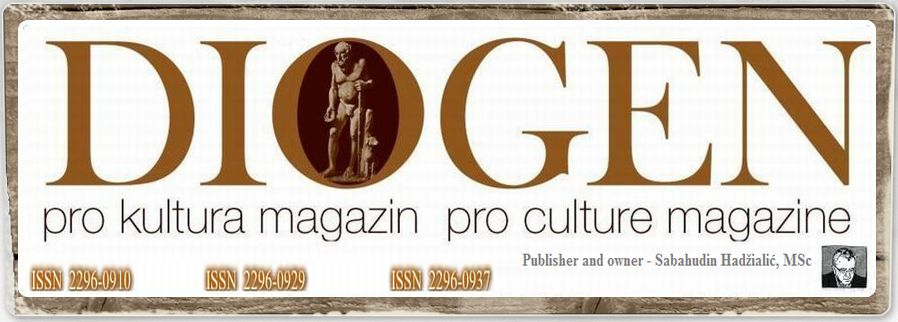 Prof. dr. Hristo PetreskiIzborite kako TeatarNa po~etokot se parcijalnite i fragmentarni podgotovki, koi naj~esto se slu~uvaat i odr`uvaat vo tajnost i vo kamerni prostori. Potoa sleduvaat poobemnite i poopse`ni, no i polujavni probi i ve`bi, dodeka ne se najavi, zaka`e i slu~i generalnata proba. A, koga se vo pra{awe izborite, teatarot se slu~uva re~isi sekojdnevno, pa se menuva samo scenata, no ne i mizanscenot. Sepak, najbitniot teatarski nastan i dolgoo~ekuvanata premiera se slu~uva na samiot Den na izborite. Toga{, za razlika od realniot i vistinski teatar, koga na scenata se stavaat maskite, na  Denot na glasaweto - se simnuvaat maskite. Se poddr`uvaat  i im se aplaudira samo na najiskrenite, najborbenite, najdobrite i najkreativnite.No, izborite (ne) se samo uli~en teatar. Tie se, ili podobro re~eno, treba da bidat i civiliziran, dostoinstven i logi~en ~in. Dekorot e so transparenti i znamiwa, rekviziti se mikrofonite, megafonite i zvu~nicite, a akteri se protagonistite koi odnapred i naizust go nau~uvaat vetuva~kiot tekst koj mora i treba da pobudi emocii i da bide spored merkata i pragot na o~ekuvawata na konsumentite. Izborniot teatar e fakt, nezavisno od teatarskata potreba i rezultat.Del od akterite tolku mnogu se so`ivuvaat so svoite rolji, pa mo`e da se ka`e deka ne samo {to o`ivuvaat, tuku duri i voskresnuvaat na scenata, seedno dali kako carevi i princovi, ili kako klovnovi i slugi. Nezavisno, dali se diktira i gestikulira od binata, se mafta so racete, se poso~uva so pokazalecot, se pleska so dlankite, ili samo se recitira i deklamira spored prethodno zadadadenoto i re~isi do detali nau~enoto i uve`banoto scenario, sinopsisot e naj~esto unificiran i uniformiran, so suvoparna i bezli~na terminologija, a osve`uvawata, zabavata i razonodata za publikata stignuva i im se ispora~uva glavno preku nevkusni i humorni konstrukcii, omalova`uvawa i navredi, koi ponekoga{ se garnirani i so nasilie i pcosti.Toj i takov brutalen i fizi~ki teatar, koga nedostasuva i is~eznuva duhovnata sila i mo}, izborite gi pla{at i odvra}aat glasa~ite i im go uskratuvaat i nivnoto edinstveno pravo za li~en izbor. No, nasproti toa, glasame za afirmacija, stimulacija i prezentacija na izborniot teatar, seedno dali kameren ili masoven, scenski ili uli~en, koj pred sî e iskren, pozitiven i vistinski!Izborite se teatar, a teatarot  e izbor!                           PRDIOGEN pro kulturahttp://www.diogenpro.com